Hoe kan ik mijn bestaande thema's of lessenreeks wero een STEM-toets geven? Welke triggers kan ik aanreiken om de kinderen gevoelig te maken voor wetenschap, techniek, engineering of wiskunde?Welke activiteit of lesonderwerp?		Voor welke leeftijd?		Verjaardagskaart / Pop-upkaart	L2	33Welke context?  Welke beginsituatie kan je aangrijpen om deze activiteit in te leiden?				thema ‘verjaardag / kerstkaart / nieuwjaarskaart/ Moederdag/ Valentijn / 1 april’ ...Hoe uitwerken?				Een pop-up kaart / doosje makenWelke materialen?				- papier/ karton/ elastiek / veer balpen / paperclip/ pijpenrager/ doosjes …Welke onderzoeksvragen kan je stellen?				Hoe krijg je de leukste/ beste pop-up kaart?Een voorbeeld of een link? 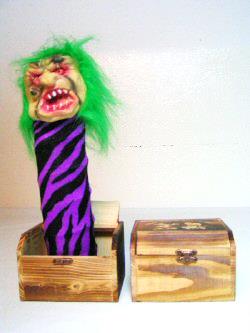 STEMACTIVITEITEN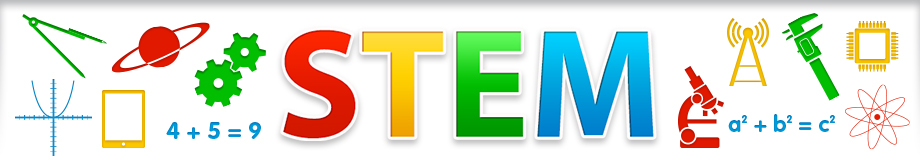 